Государственный стандарт СССР ГОСТ 5091-78*
"Изделия скобяные вспомогательные для деревянных окон и дверей. Типы"
(утв. постановлением Госстроя СССР от 13 марта 1978 г. N 29)Auxillary builders hardware for wooden windows and doors. TupesСрок введения с 1 января 1980 г.Взамен ГОСТ 5091-721. Настоящий стандарт распространяется на вспомогательные изделия для деревянных окон и дверей, применяемых в массовом строительстве жилых и общественных зданий.2. Типы и основные размеры вспомогательных изделий, за исключением угольников, должны соответствовать указанным на черт.1 - 12 и 14. Типы, типоразмеры и основные размеры угольников должны соответствовать указанным на черт.13 и в табл.2.Условные обозначения типов и наименование вспомогательных изделий, рекомендуемая область их применения приведены в табл.1.Примеры рекомендуемой установки дверных закрывателей и фиксаторов приведены в приложении к настоящему стандарту.Таблица 1┌─────────┬───────────────────────┬─────────────────────────┬───────────┐│Условные │     Наименования      │  Рекомендуемые области  │  Номера   ││обозначе-│вспомогательных изделий│       применения        │ чертежей  ││ния типов│                       │                         │           │├─────────┼───────────────────────┼─────────────────────────┼───────────┤│ЗД1      │Закрыватель     дверной│Для наружных и внутренних│     1     ││         │верхнего расположения  │дверей                   │           │├─────────┼───────────────────────┼─────────────────────────┼───────────┤│ЗД3      │Закрыватель дверной    │Для внутренних дверей    │     3     │├─────────┼───────────────────────┼─────────────────────────┼───────────┤│ЗД4      │Закрыватель     дверной│То же                    │     4     ││         │верхнего расположения  │                         │           │├─────────┼───────────────────────┼─────────────────────────┼───────────┤│ФК1      │Фиксатор               │Для  окон  со  спаренными│     5     ││         │                       │створками                │           │├─────────┼───────────────────────┼─────────────────────────┼───────────┤│ФК2      │То же                  │Для  окон  со  спаренными│     6     ││         │                       │створками   и   форточных│           ││         │                       │створок                  │           │├─────────┼───────────────────────┼─────────────────────────┼───────────┤│ФК3      │"                      │Для  окон  с  раздельными│     7     ││         │                       │створками                │           │├─────────┼───────────────────────┼─────────────────────────┼───────────┤│ГД       │Глазок дверной         │Для  входных     дверей в│     8     ││         │                       │квартиры                 │           │├─────────┼───────────────────────┼─────────────────────────┼───────────┤│ЦД       │Цепочка дверная        │То же                    │     9     │├─────────┼───────────────────────┼─────────────────────────┼───────────┤│УД1      │Упор дверной           │Для дверей               │    10     │├─────────┼───────────────────────┼─────────────────────────┼───────────┤│УД2      │То же                  │То же                    │    11     │├─────────┼───────────────────────┼─────────────────────────┼───────────┤│УО       │Упор оконный           │Для  окон  с  раздельными│    12     ││         │                       │створками                │           │├─────────┼───────────────────────┼─────────────────────────┼───────────┤│УГ       │Угольник               │Для окон                 │    13     │├─────────┼───────────────────────┼─────────────────────────┼───────────┤│НГ       │Нагель                 │Для   крепления   шиповых│    14     ││         │                       │соединений               │           │└─────────┴───────────────────────┴─────────────────────────┴───────────┘Черт. 1
Закрыватель дверной верхнего расположения типа ЗД1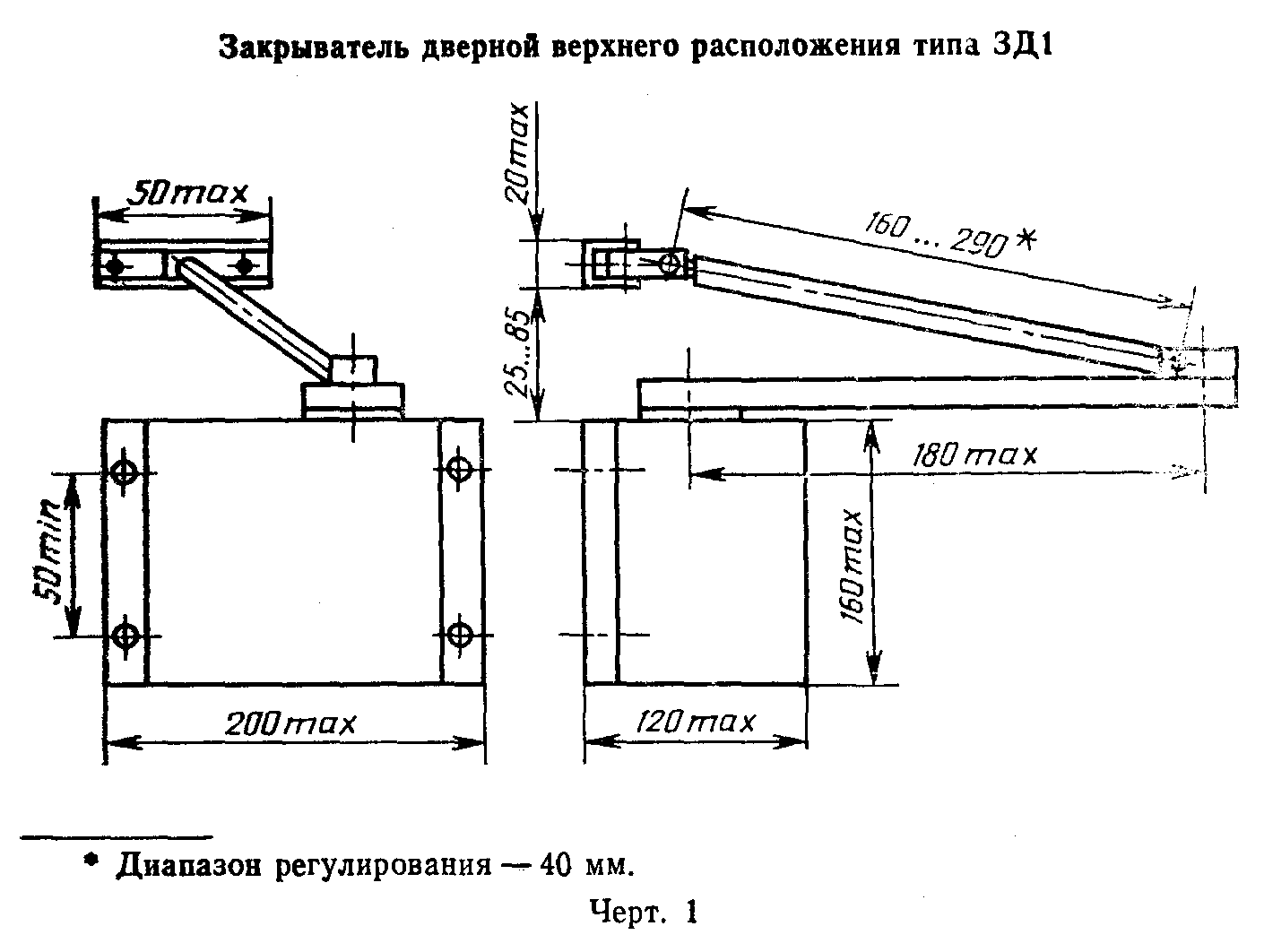 "Чертеж 1. Закрыватель дверной верхнего расположения типа ЗД1"Шурупы 1-5x40 (4 шт.) и 2-5x25 (2 шт.) по ГОСТ 1145-80 или ГОСТ 1146-80.Условное обозначение:ЗД1 ГОСТ 5091-78Черт. 3*(1)
Закрыватель дверной типа ЗД3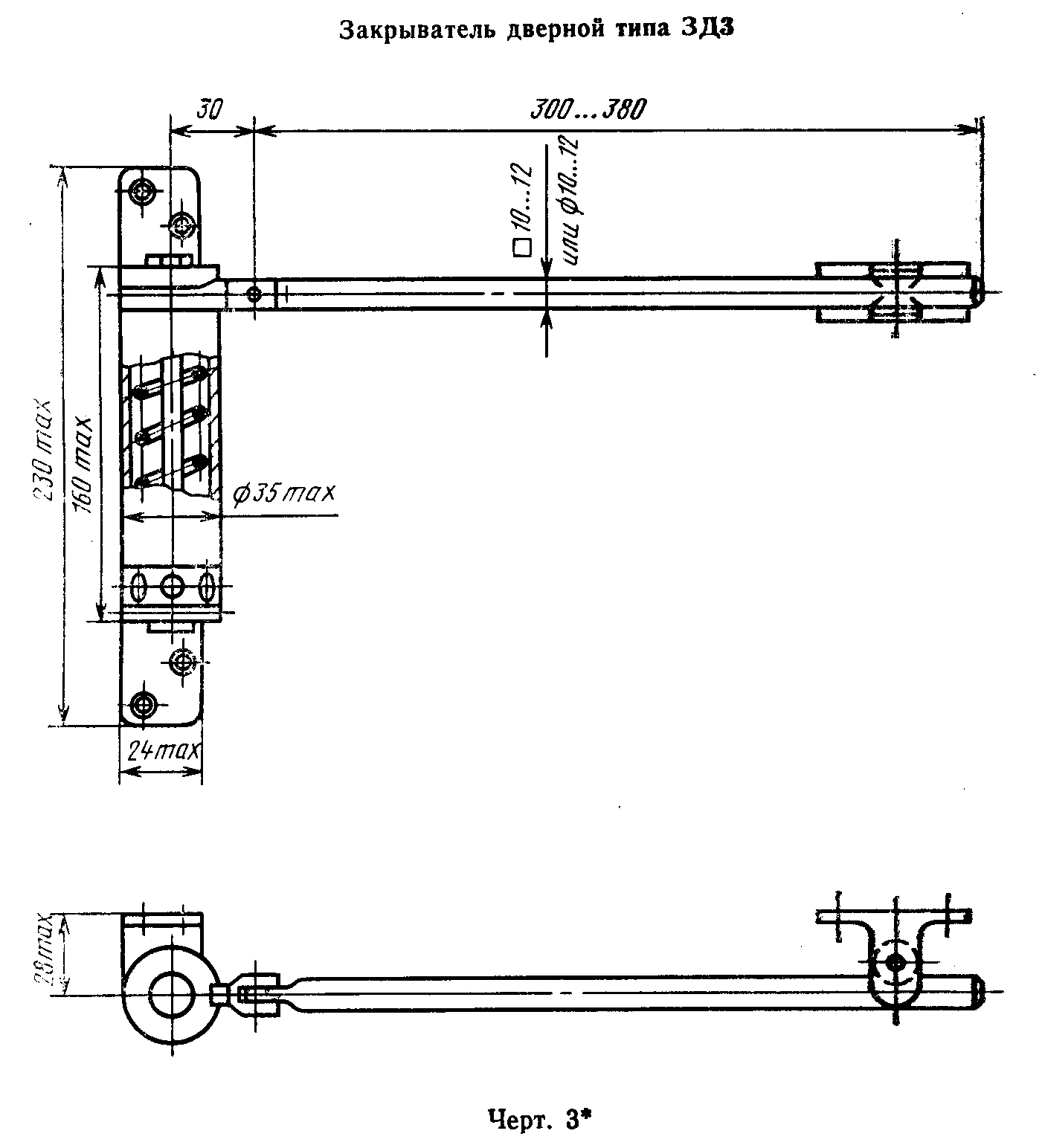 "Чертеж 3. Закрыватель дверной типа ЗД3"Шурупы 1-4Х35 (4 шт.) и 1-3X25 (2 шт.) по ГОСТ 1145-80 или ГОСТ 1146-80.Условное обозначение:ЗД3 ГОСТ 5091-78Черт. 4
Закрыватель дверной верхнего расположения типа ЗД4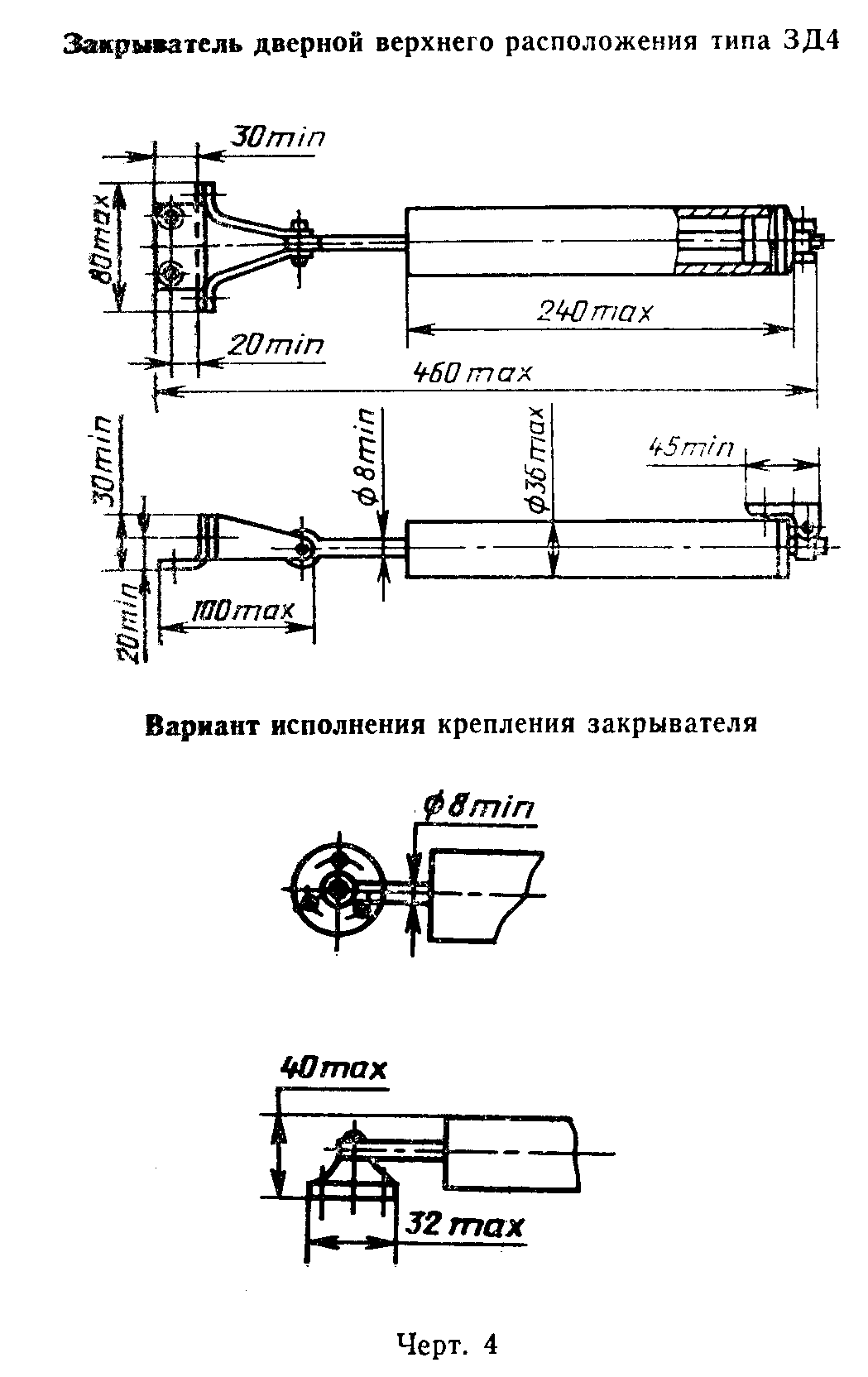 "Чертеж 4. Закрыватель дверной верхнего расположения типа ЗД4"Шурупы 1-4X35 (6 шт.) по ГОСТ 1145-80 или ГОСТ 1146-80.Условное обозначение:ЗД4 ГОСТ 5091-78Черт. 5
Фиксатор типа ФК1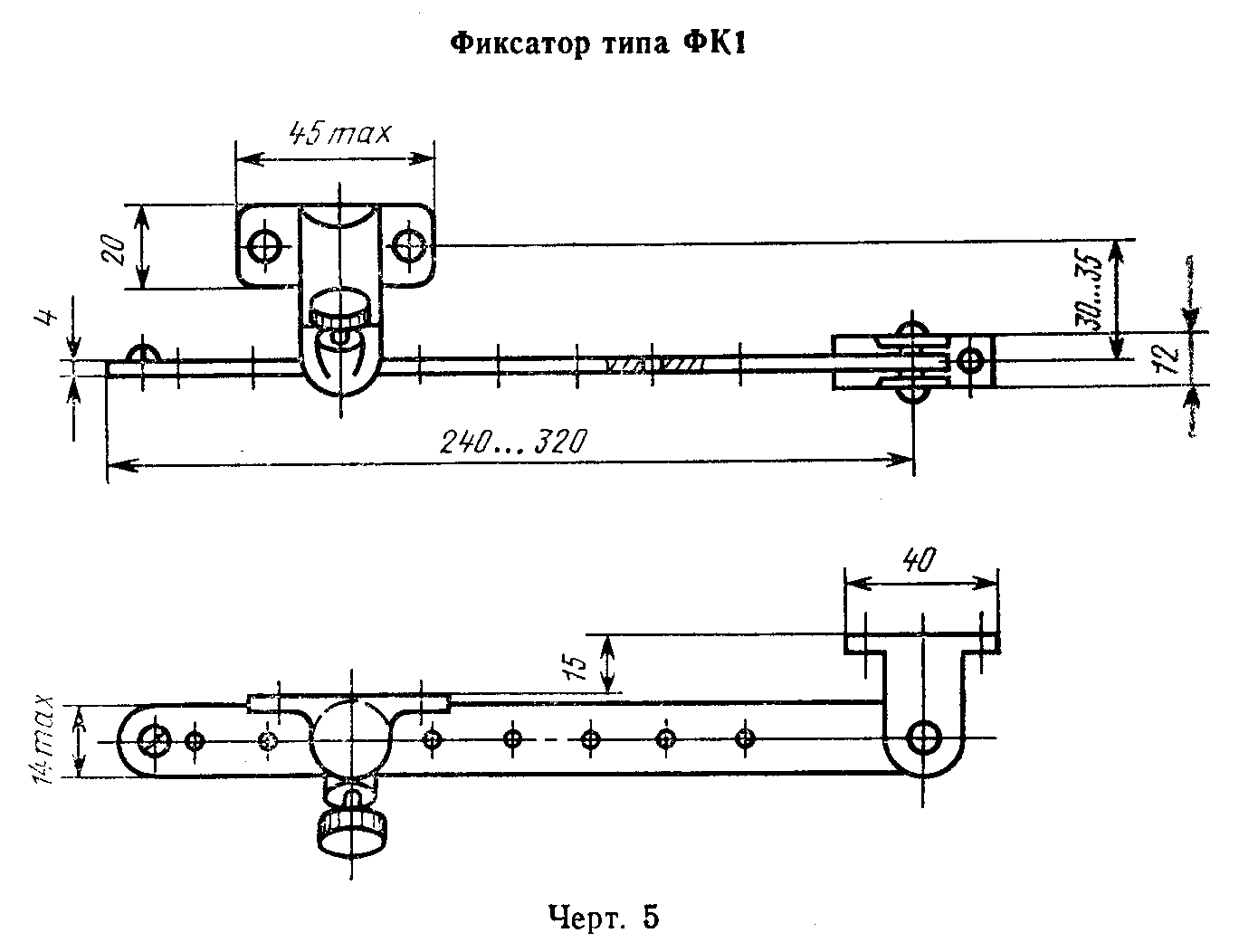 "Чертеж 5. Фиксатор типа ФК1"Примечание. Допускается фиксируемую планку толщиной 4 мм изготавливать из стального прутка диаметром 8 мм.Шурупы 1-4X30 (4 шт.) по ГОСТ 1145-80 или ГОСТ 1146-80.Условное обозначение:ФК1 ГОСТ 5091-78Черт. 7*(2)
Фиксатор типа ФК3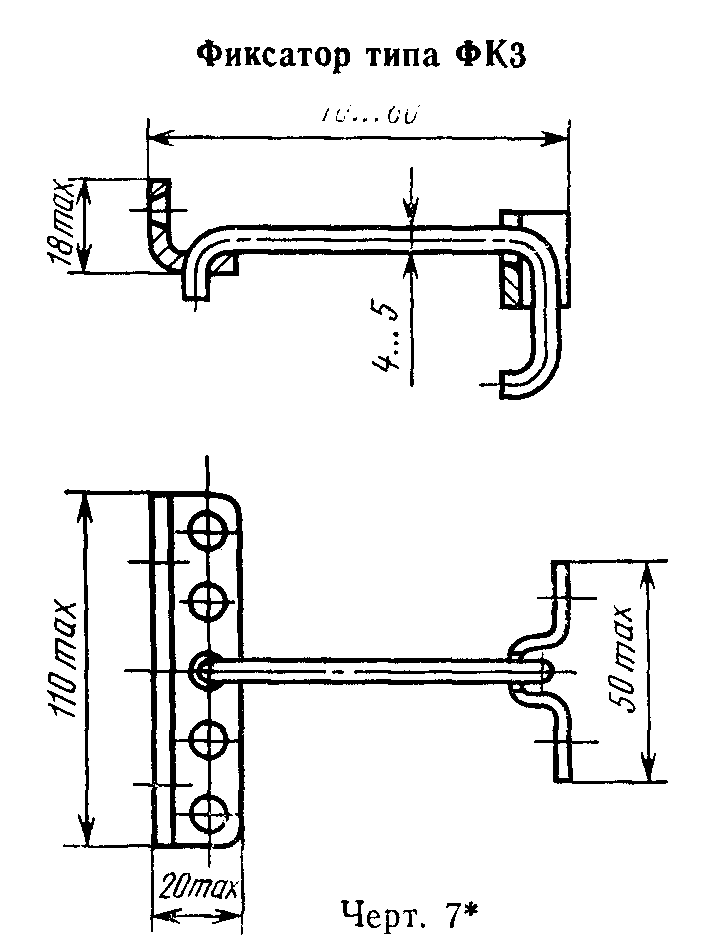 "Чертеж 7. Фиксатор типа ФК3"Шурупы 1-4Х30 (5 шт.) по ГОСТ 1145-80 или ГОСТ 1146-80.Пример условного обозначения фиксатора длиной 70 мм:ФК3-70 ГОСТ 5091-78Черт. 8
Глазок дверной типа ГД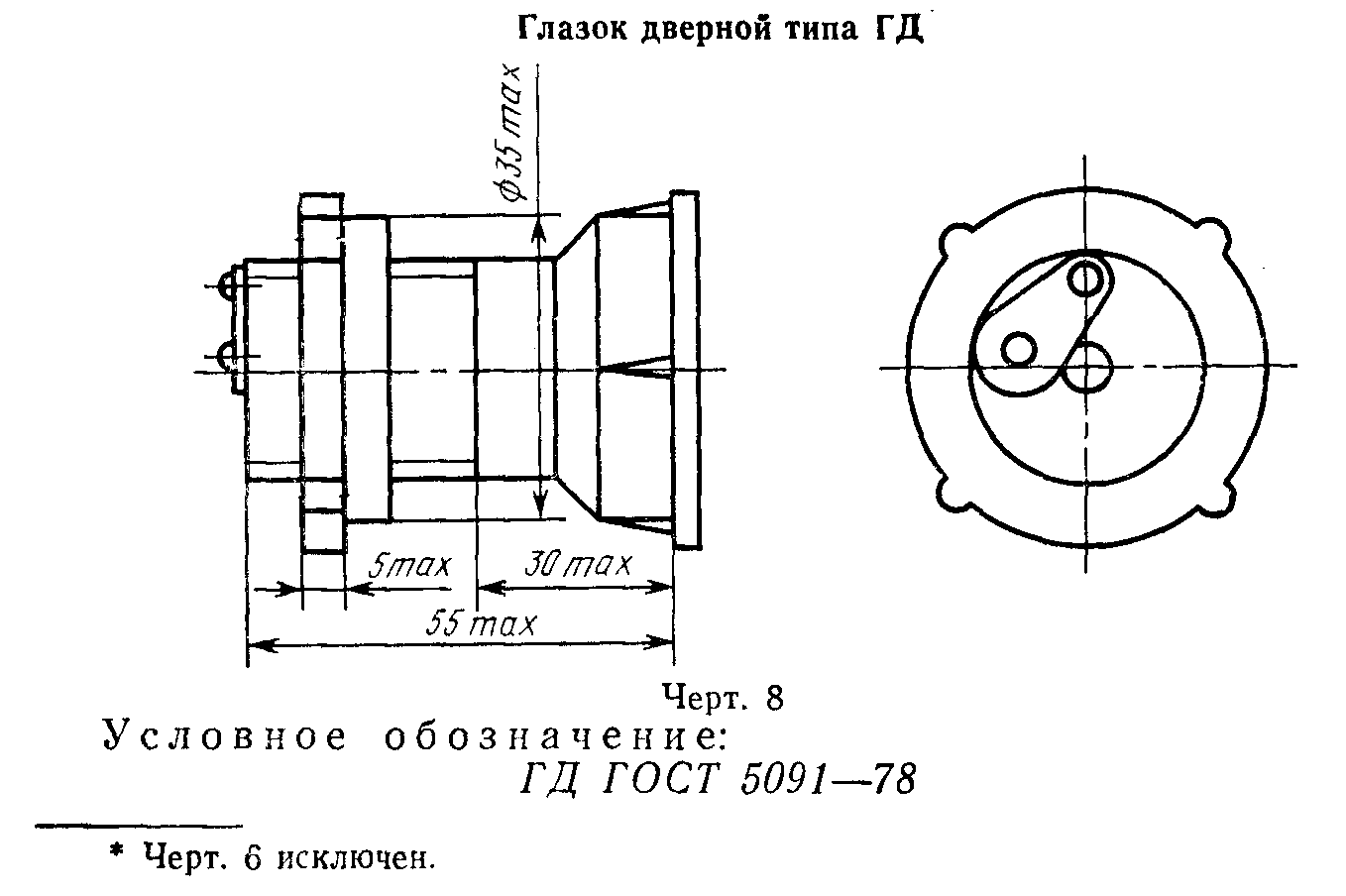 "Чертеж 8. Глазок дверной типа ГД"Условное обозначение:ГД ГОСТ 5091-78Черт. 9
Цепочка дверная типа ЦД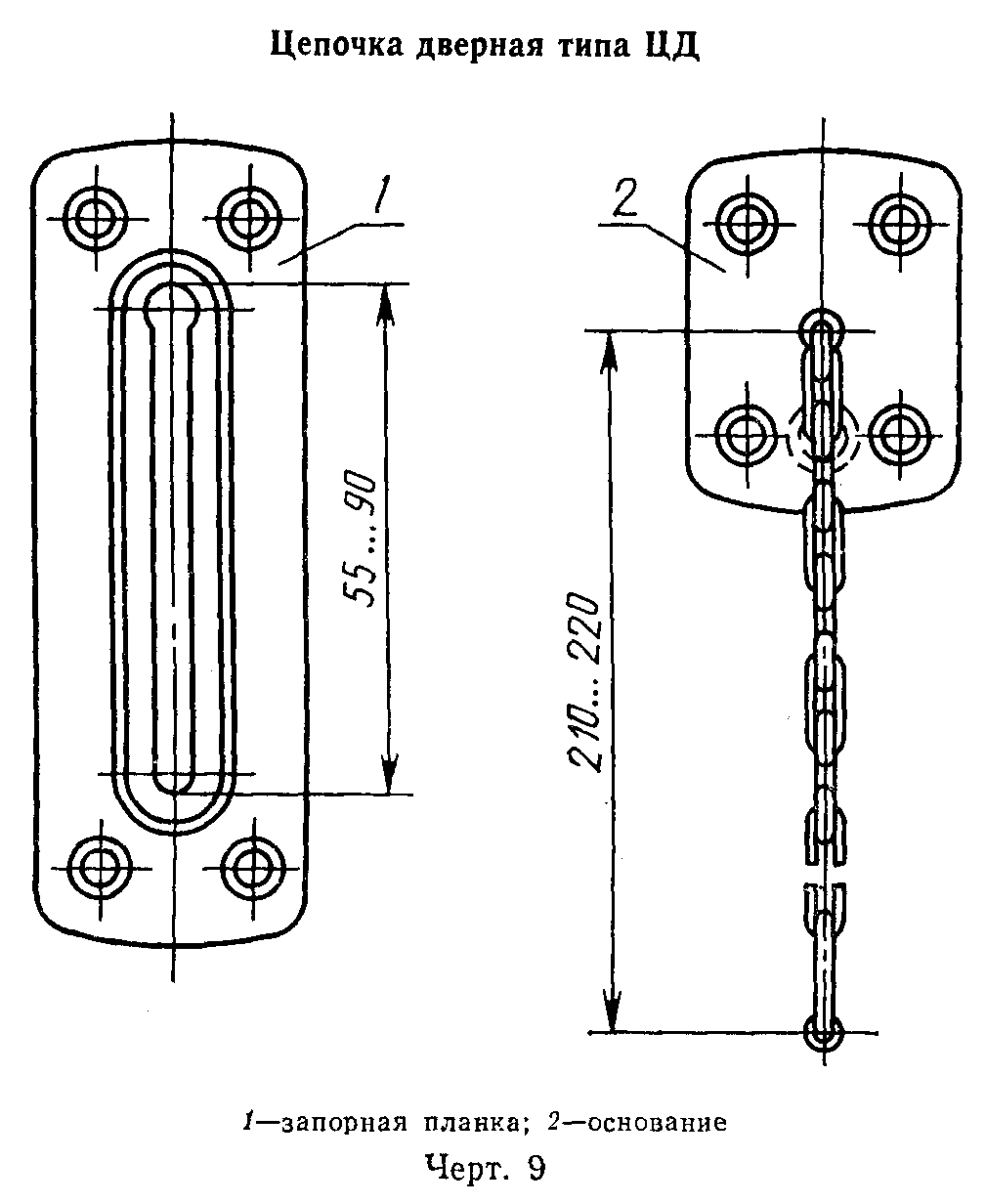 "Чертеж 9. Цепочка дверная типа ЦД"Примечание. Допускается крепить основание цепочки тремя шурупами.Шурупы 1-4X30 (8 шт.) по ГОСТ 1145-80 или ГОСТ 1146-80.Условное обозначение:ЦД ГОСТ 5091-78Черт. 10
Упор дверной типа УД1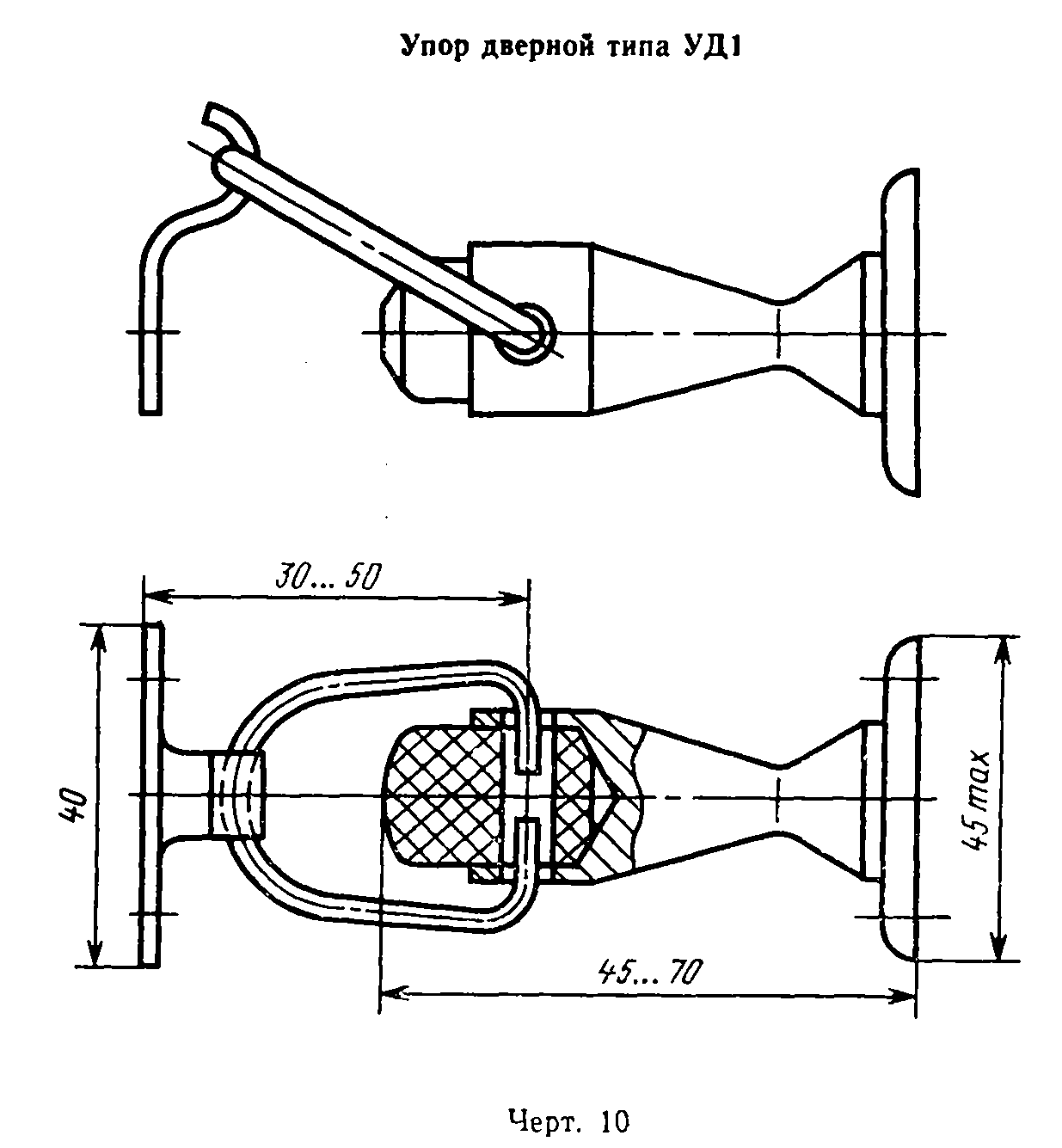 "Чертеж 10. Упор дверной типа УД1"Шурупы 1-3X25 (4-5 шт.) по ГОСТ 1145-80 или ГОСТ 1146-80.Условное обозначение:УД1 ГОСТ 5091-78Черт. 11
Упор дверной типа УД2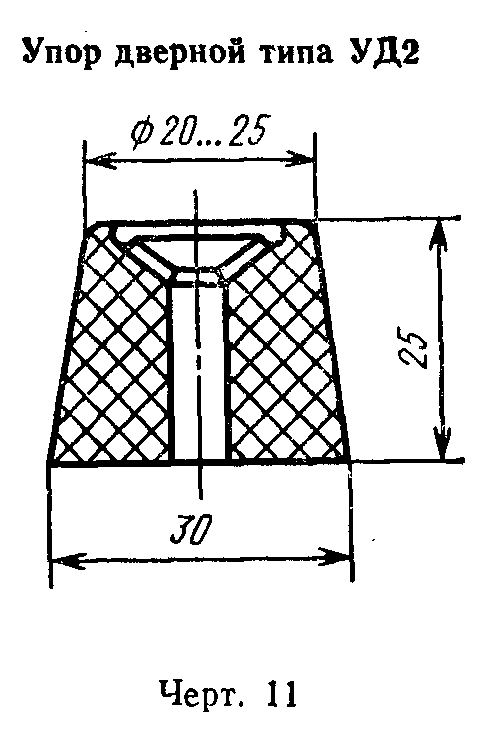 "Чертеж 11. Упор дверной типа УД2"Шурупы 1-5Х40 (1 шт.) по ГОСТ 1145-80 или ГОСТ 1146-80.Условное обозначение:УД2 ГОСТ 5091-78Черт. 12
Упор оконный типа УО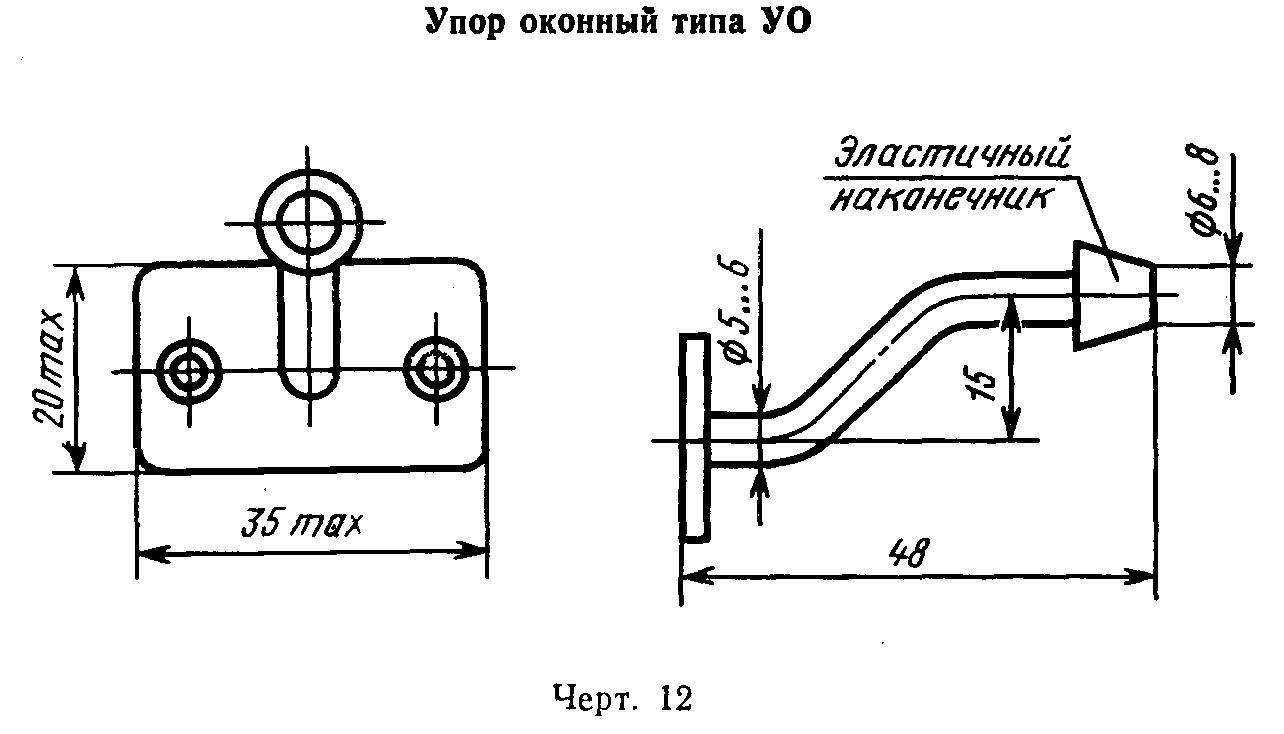 "Чертеж 12. Упор оконный типа УО"Шурупы 1-3X25 (2 шт.) по ГОСТ 1145-80 или ГОСТ 1146-80.Условное обозначение:УО ГОСТ 5091-78Черт. 13
Угольник типа УГ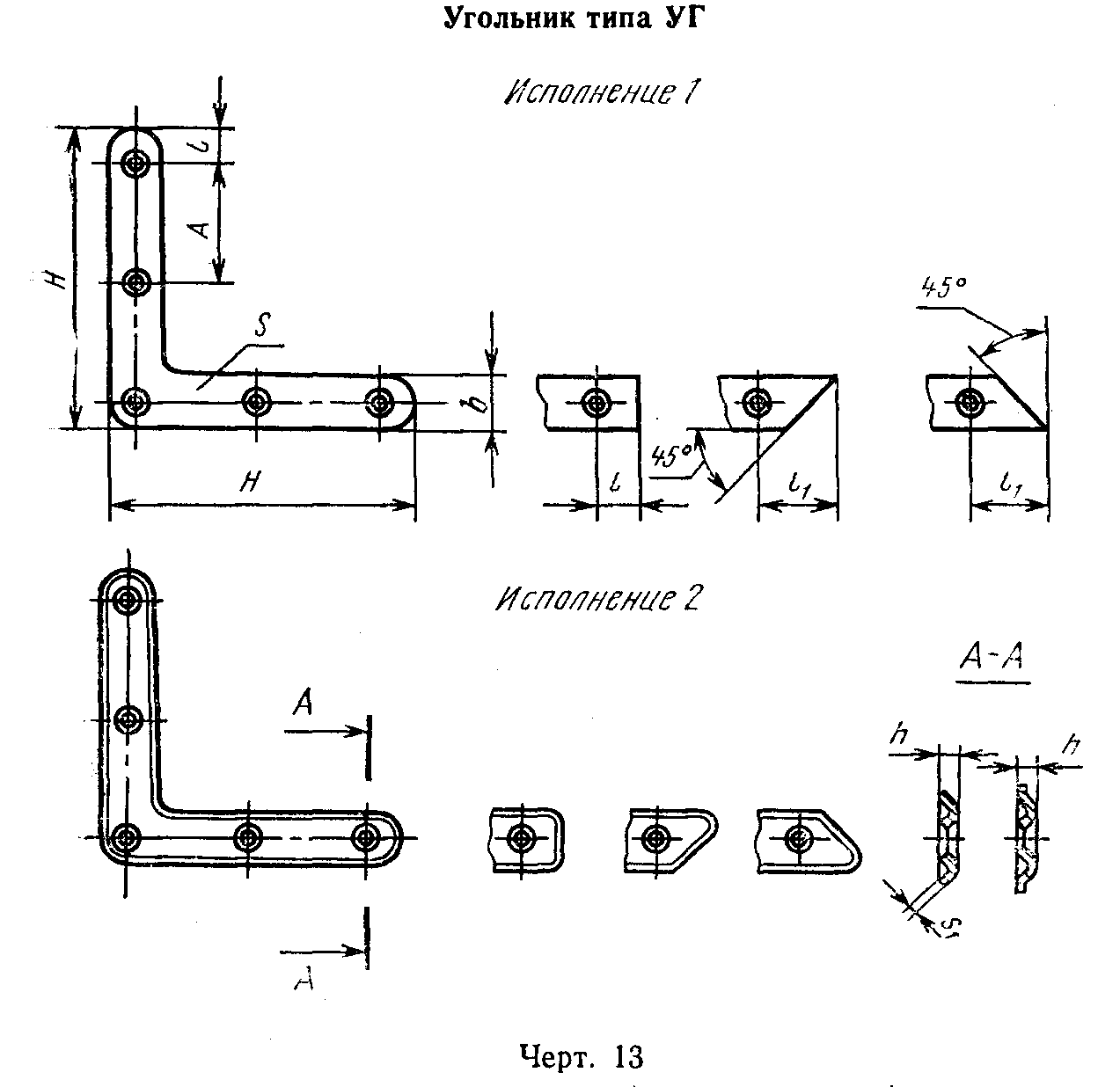 "Чертеж 13. Угольник типа УГ"Таблица 2                                                              Размеры, мм┌────────┬────┬─────┬─────┬─────┬────┬────┬──────┬─────┬────────────────┐│Типораз-│ Н  │  b  │  s  │ s_1 │ А  │ l  │ l_1  │  h  │ Шурупы по ГОСТ ││  меры  │    │     │     │     │    │    │      │     │    1145-80     ││        │    │     │     │     │    │    │      │     ├────────┬───────┤│        │    │     │     │     │    │    │      │     │ Размер │Количе-││        │    │     │     │     │    │    │      │     │        │ ство  │├────────┼────┼─────┼─────┼─────┼────┼────┼──────┼─────┼────────┼───────┤│  УГ50  │ 50 │ 12  │ 1,4 │ 0,8 │ 36 │ 8  │  -   │ 2,2 │ 1-3X25 │   3   │├────────┼────┼─────┼─────┼─────┼────┼────┼──────┼─────┼────────┼───────┤│  УГ75  │ 75 │ 14  │ 1,4 │ 1,0 │ 30 │ 8  │  18  │ 2,5 │ 1-3X25 │   5   │├────────┼────┼─────┼─────┼─────┼────┼────┼──────┼─────┼────────┼───────┤│ УГ100  │100 │ 16  │ 1,6 │ 1,2 │ 40 │ 12 │  22  │ 3,0 │ 1-3X30 │   5   │├────────┼────┼─────┼─────┼─────┼────┼────┼──────┼─────┼────────┼───────┤│ УГ125  │125 │ 18  │ 1,8 │ 1,4 │ 50 │ 16 │  25  │ 3,5 │ 1-3X30 │   5   │└────────┴────┴─────┴─────┴─────┴────┴────┴──────┴─────┴────────┴───────┘Примечание. Угольники типов УГ75, УГ100 и УГ125 допускается изготовлять с четырьмя отверстиями.Пример условного обозначения я угольника стороной H = 50 мм, исполнения 1:УГ50-1 ГОСТ 5091-78Черт. 14
Нагель типа НГ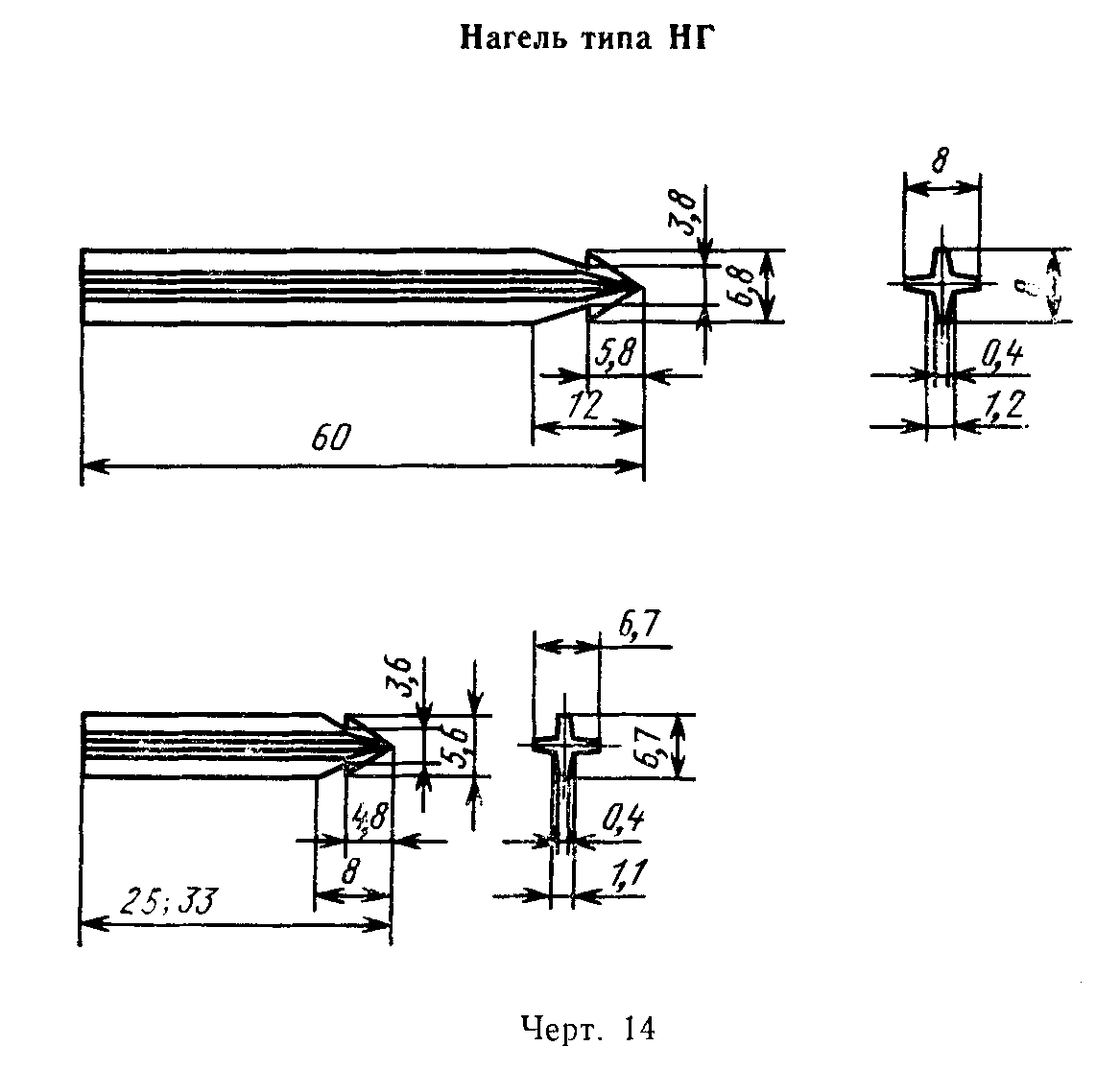 "Чертеж 14. Нагель типа НГ"Пример условного обозначения нагеля длиной 33 мм:НГ33 ГОСТ 5091-783. Технические требования, правила приемки, маркировка, упаковка, транспортирование, хранение и гарантийный срок эксплуатации вспомогательных изделий для деревянных окон и дверей должны соответствовать требованиям, предусмотренным ГОСТ 538-78 и настоящим стандартом.4. Конструкция дверных закрывателей типа ЗД1 должна обеспечивать плотное прилегание дверного полотна к коробке и регулирование угла раскрытия двери, а также возможность разъединения рычагов для полного раскрытия двери и регулирование продолжительности закрывания двери от 2 до 6 с.Форму корпуса закрывателя стандарт не устанавливает.1-4. (Измененная редакция, Изм. N 2).5. Конструкциями фиксаторов должна предусматриваться возможность их установки как на правые, так и на левые створки окна.6. Угол обозрения у дверного глазка должен быть не менее 90°.7. Дверные цепочки следует испытывать при приемочных и типовых испытаниях на разрыв силой 1860 Н (200 кгс) в течение1 мин.(Измененная редакция, Изм. N 2).8. Нагели должны изготовляться из цинково-алюминиевых или других сплавов твердостью 50-90 кгс/мм2 по ГОСТ 9012-59.9. Вспомогательные изделия, за исключением нагелей, должны иметь защитное или защитно-декоративное покрытие по ГОСТ 538-78 в зависимости от установленной группы условий эксплуатации.Группы условий эксплуатации изделий типов ГД, ЦД, УД1, УД2, УГ-1 (Л), изделий типов ЗД1, ЗД3, ЗД4, ФК1, ФК2, ФК3, У0-2, 3, 4 (С) по ГОСТ 9.303-84.(Измененная редакция, Изм. N 2).10. Дверные закрыватели должны безотказно выдерживать число циклов работы, указанных в табл.3.Таблица 3┌──────────────────────┬────────────────────────────────────────────────┐│   Тип закрывателя    │      Величина наработки, циклы, не менее       ││                      ├────────────────────────┬───────────────────────┤│                      │     закрывателей,      │     закрывателей,     ││                      │ аттестуемых по первой  │ аттестуемых по высшей ││                      │   категории качества   │  категории качества   │├──────────────────────┼────────────────────────┼───────────────────────┤│         ЗД1          │         250000         │        300000         │├──────────────────────┼────────────────────────┼───────────────────────┤│         ЗД4          │         200000         │        250000         │└──────────────────────┴────────────────────────┴───────────────────────┘(Введен дополнительно, Изм. N 1, 2)──────────────────────────────*(1) Черт.2 исключен.*(2) Черт.6 исключен.ПриложениеРекомендуемоеПримеры установки дверных закрывателей
верхнего расположения и фиксаторов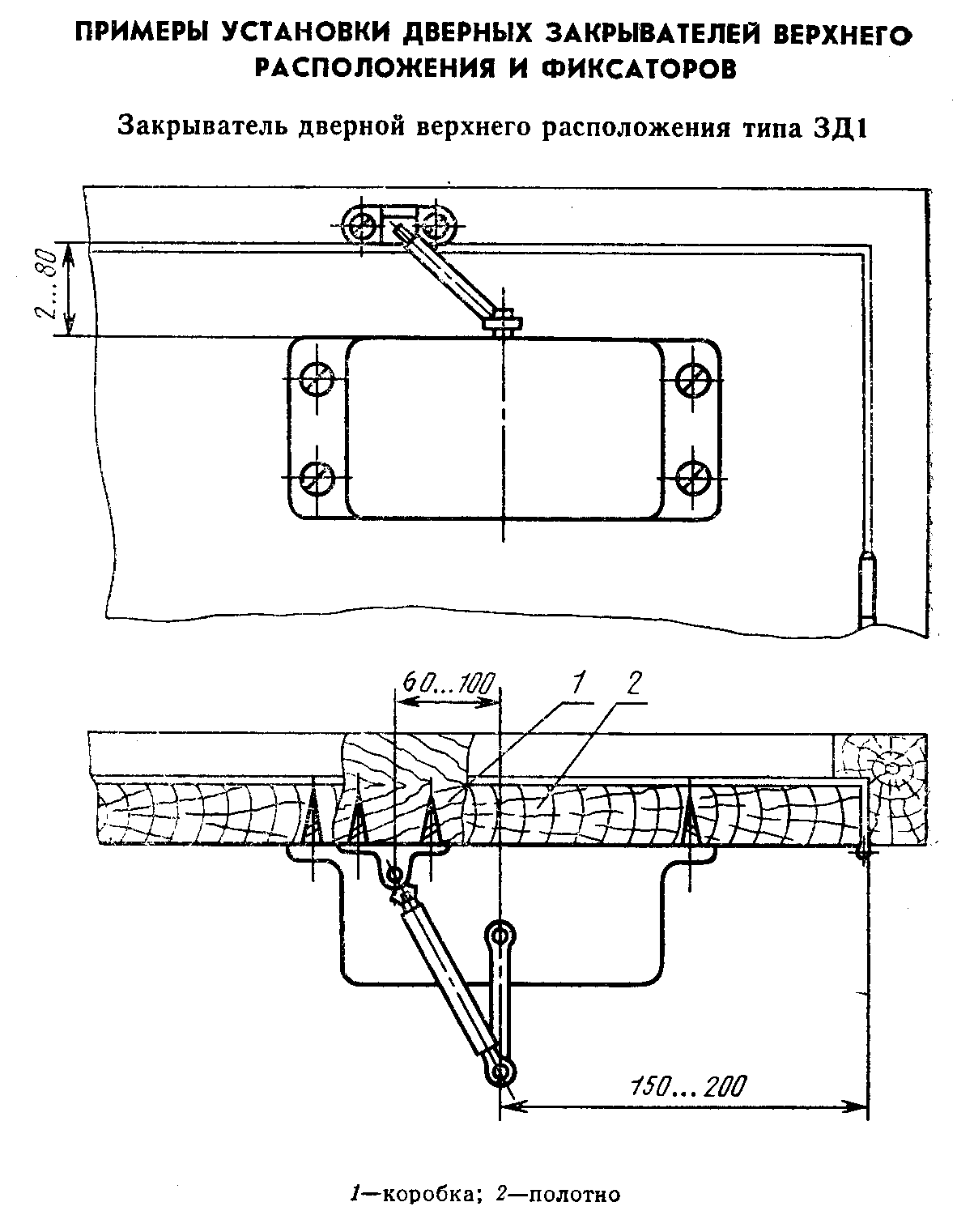 "Закрыватель дверной верхнего расположения типа ЗД1"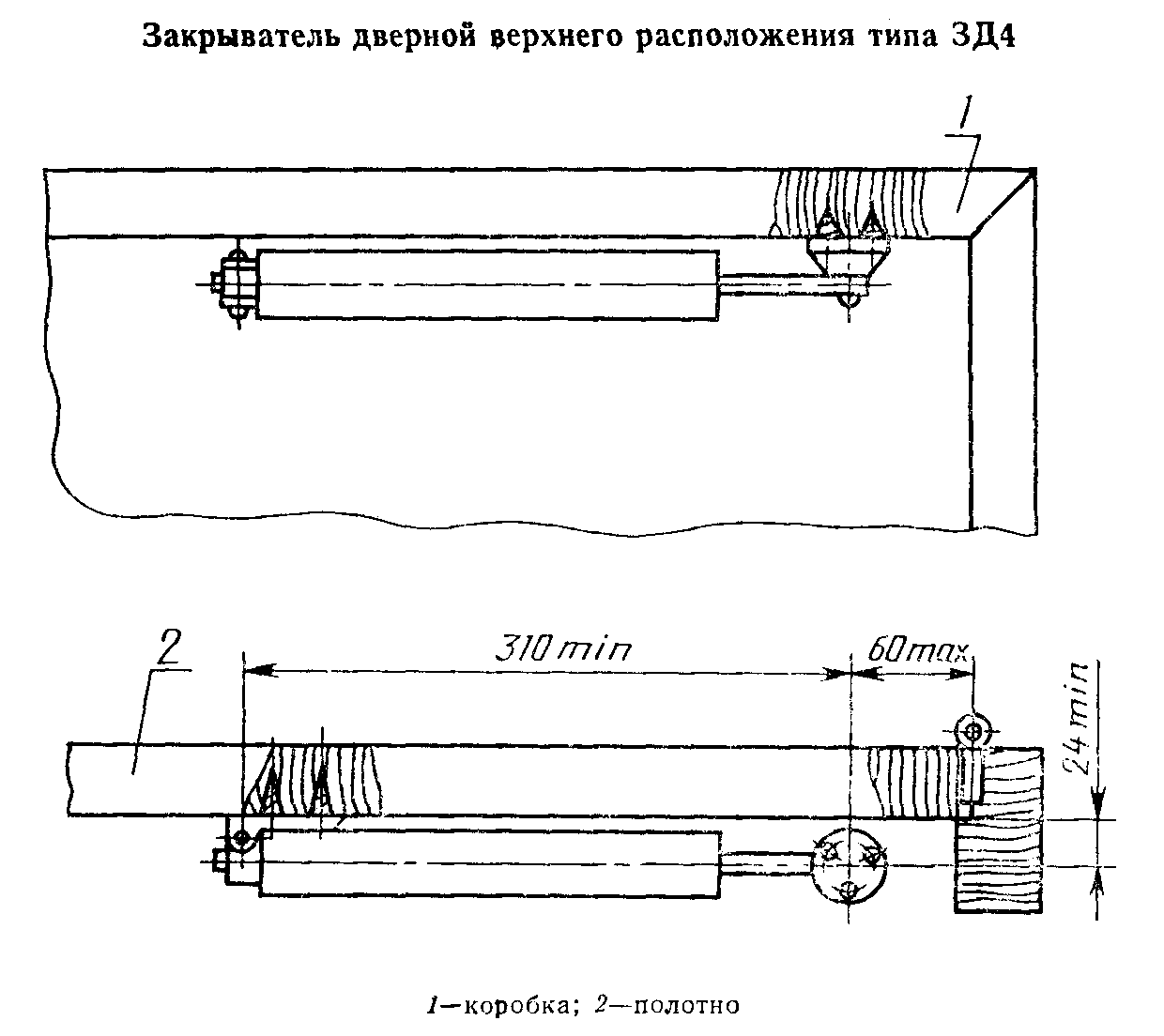 "Закрыватель дверной верхнего расположения типа ЗД4"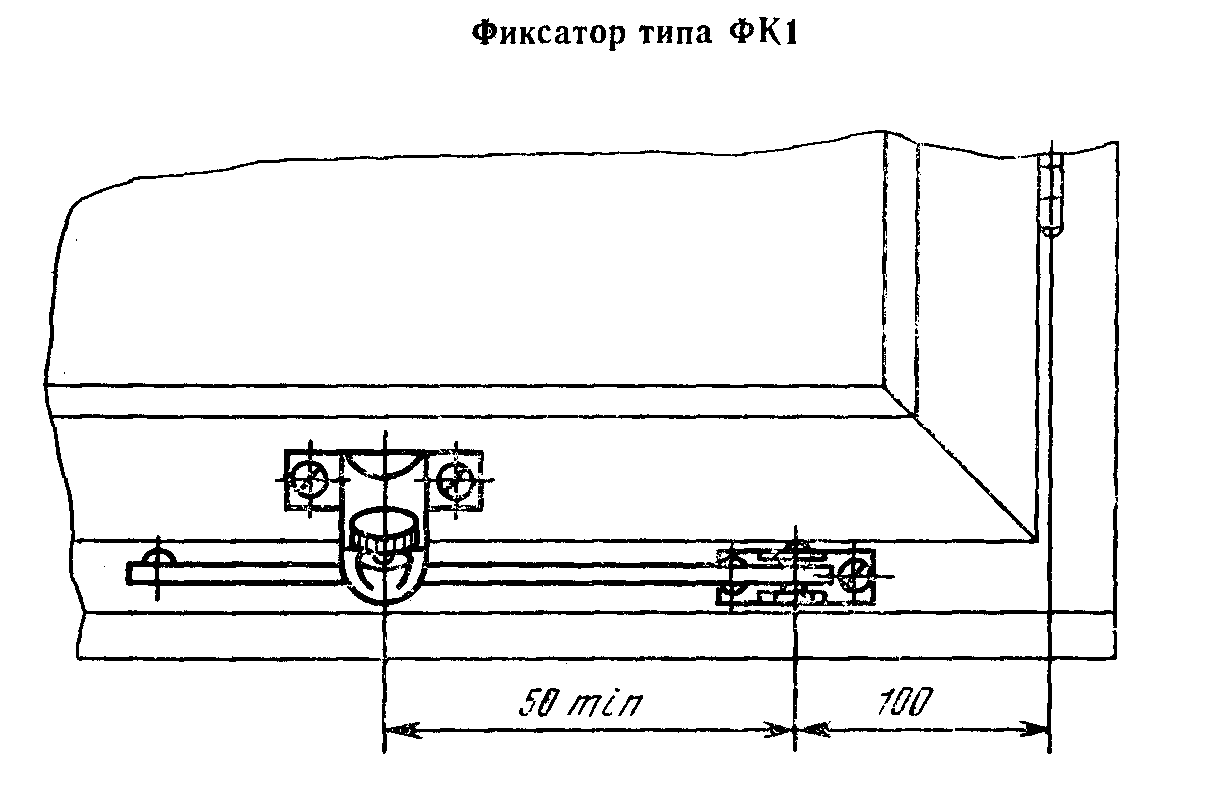 "Фиксатор типа ФК1"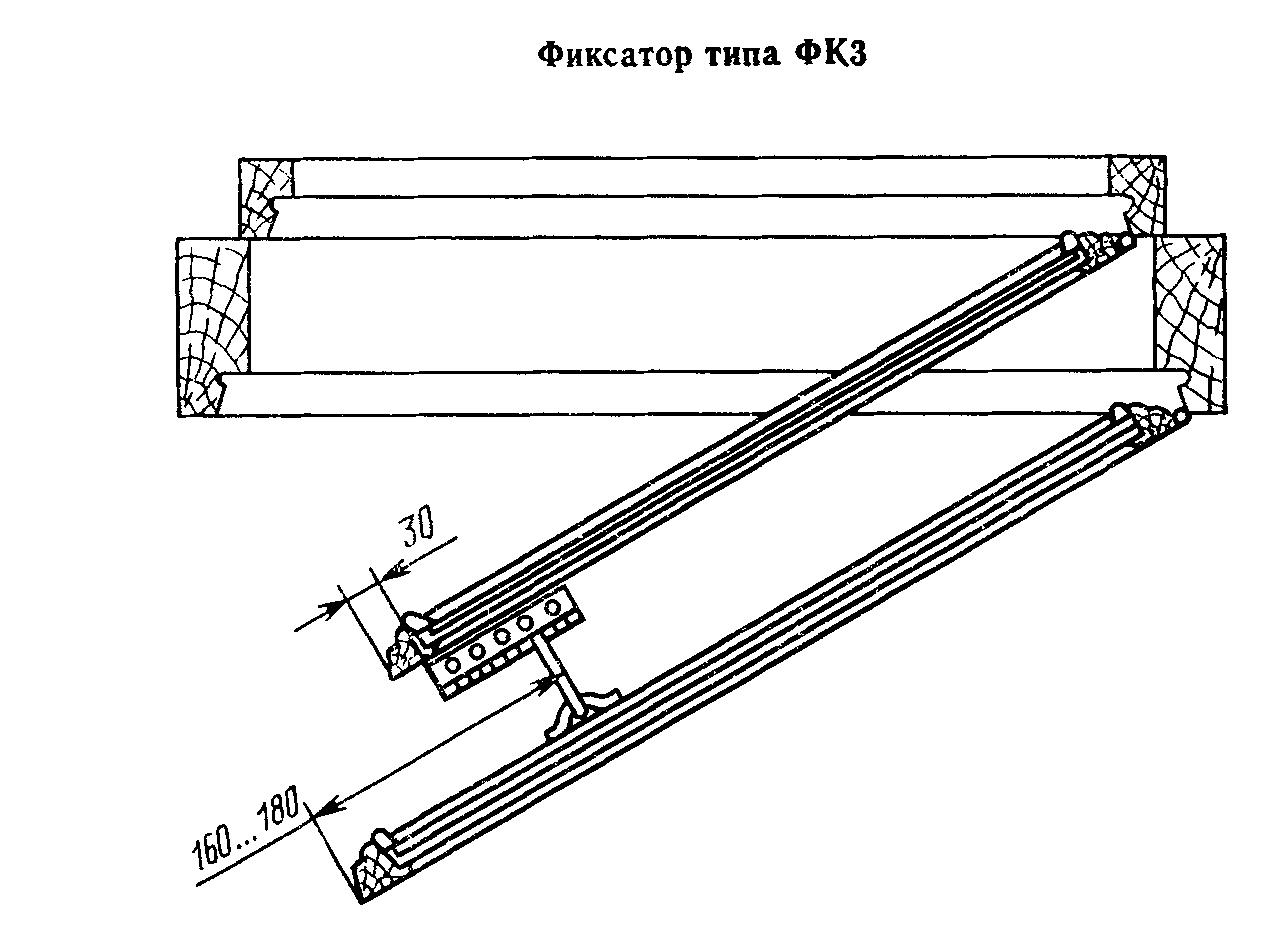 "Фиксатор типа ФК3"(Измененная редакция, Изм. N 2)